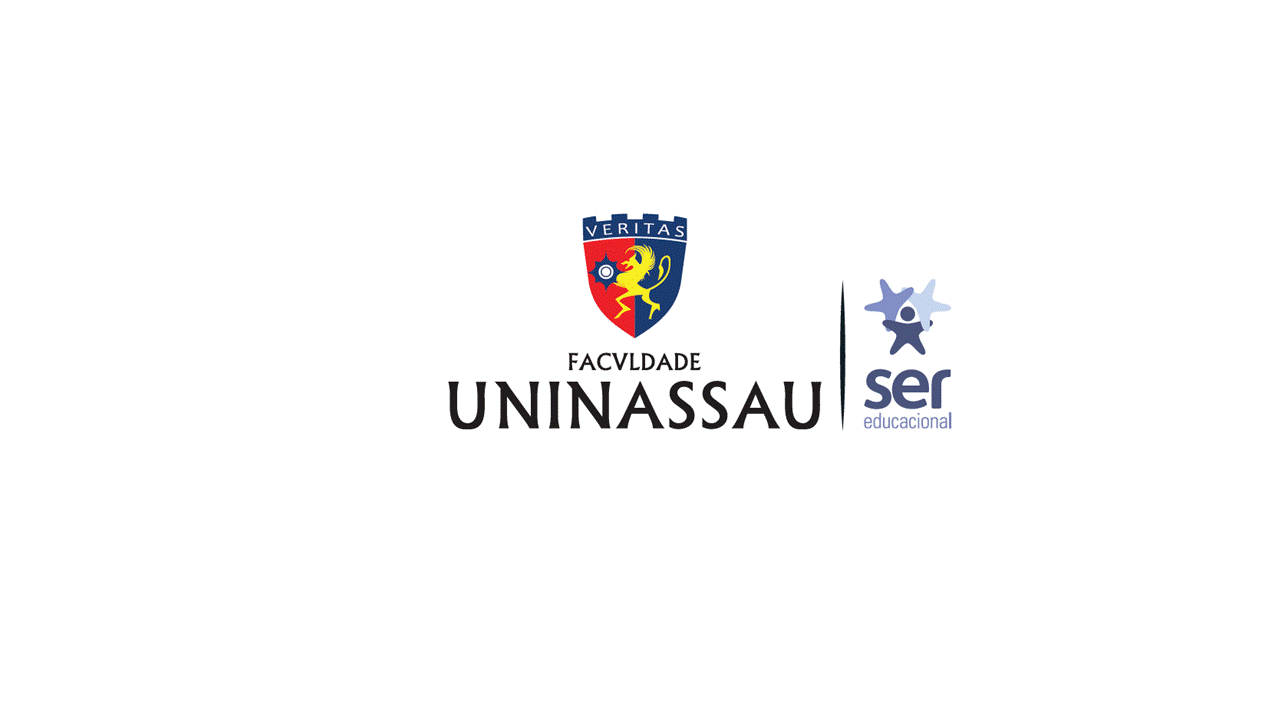 NÚCLEO DE EMPREGABILIDADE E CARREIRAS (NEC)INTERVALO: 12h às 14hPROCEDIMENTO PARA ASSINATURA DE CONTRATOS DE ESTÁGIO:É necessário que o estagiário recolha primeiro a assinatura da empresa. Em casos onde a empresa só assine depois da instuição de ensino, é necessário que pelo menos 1 via dos contratos seja assinada.O PRAZO PARA ENTREGA DOS CONTRATOS SÃO DE 48 HORASContato: (84) 3344-7807E-mail: carreiras.nat@mauriciodenassau.edu.brHORÁRIOSSEGUNDA/QUARTA – Unidade Capim Macio10:00h às 20:00hTERÇA/QUINTA – Unidade Prudente10:00h às 20:00hSEXTA – Unidade Capim Macio08:00h às 18:00h